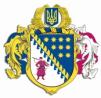 ДНІПРОПЕТРОВСЬКА ОБЛАСНА РАДАVIII СКЛИКАННЯПостійна комісія обласної ради з питань базових галузей економіки, комунальної власності, концесії, корпоративних прав, інвестицій та міжрегіонального співробітництва. Дніпро, просп. Олександра Поля, 2ПРОТОКОЛ № 18засідання постійної комісії обласної ради05 грудня 2023 року16:00кімн. 317Присутні члени комісії: Пісоцький В.А., Ольшанська О.С., Герасимчук Д.Ю.,  Турчак А.М.Відсутні члени комісії: Пригунов Г.О.,  Андрійченко О.Д., Сергєєв В.С.У роботі комісії взяли участь:Донченко О.С. – радник служби радників голови обласної ради;Марченко Є.В. – радник служби радників голови обласної ради;Шевцова Н.Д. – начальник управління стратегічного планування та комунальної власності.Головував: Пісоцький В.А.Порядок денний	1. Про рекомендацію до складу секретаріату пленарного засідання вісімнадцятої сесії Дніпропетровської обласної ради VIІI скликання.	2. Пропозиції до плану роботи Дніпропетровської обласної ради              VІІI скликання на 2024 рік постійної комісії обласної ради з питань базових галузей економіки, комунальної власності, концесії, корпоративних прав, інвестицій та міжрегіонального співробітництва.	3. Про зняття з контролю рішення обласної ради від 16 березня 2018 року № 329-12/VII „Про Програму сприяння ефективності використання та збереження майна спільної власності територіальних громад сіл, селищ, міст Дніпропетровської області на 2018 – 2021 роки” (зі змінами).	4. Про оренду нерухомого майна, що є спільною власністю територіальних громад сіл, селищ, міст Дніпропетровської області.	5. Про деякі питання управління майном, що належить до спільної власності територіальних громад сіл, селищ, міст Дніпропетровської області.		6. Різне.	СЛУХАЛИ 1. Про рекомендацію до складу секретаріату пленарного засідання вісімнадцятої сесії Дніпропетровської обласної ради VІII скликання.Інформація: Пісоцький В.А.– голова постійної комісії, про рекомендацію включити до складу секретаріату пленарного засідання вісімнадцятої сесії Дніпропетровської обласної ради VIІI скликання  Ольшанську О.С.Виступила: Ольшанська О.С., яка повідомила, що при розгляді цього питання та участі у голосуванні у неї виникає конфлікт інтересівОльшанська О.С зазначила, що згідно з Регламентом Дніпропетровської обласної ради VIII скликання голова обласної ради, перший заступник голови обласної ради, заступник голови обласної ради, депутат обласної ради публічно повідомляє про конфлікт інтересів, який виник під час участі у засіданні ради, іншого колегіального органу, відповідному колегіальному органу та не бере участі у розгляді, підготовці та прийнятті рішень відповідним колегіальним органом.Якщо неучасть зазначених осіб у прийнятті рішення призведе до втрати повноважності обласної ради, іншого колегіального органу, особи, у яких наявний конфлікт інтересів, беруть участь у прийнятті радою, іншим колегіальним органом рішення за умови публічного самостійного повідомлення про конфлікт інтересів під час засідання колегіального органу.Таким чином Ольшанська О.С. самостійно повідомила про конфлікт інтересів та бере участь у прийнятті рішення.ВИРІШИЛИ:Рекомендувати включити до складу секретаріату пленарного засідання вісімнадцятої сесії Дніпропетровської обласної ради VIІI скликання  Ольшанську О.С..Результати голосування:За– 4проти – 0утримались – 0       усього – 4	СЛУХАЛИ 2. Пропозиції до плану роботи Дніпропетровської обласної ради VІІI скликання на 2024 рік постійної комісії обласної ради з питань базових галузей економіки, комунальної власності, концесії, корпоративних прав, інвестицій та міжрегіонального співробітництва.Інформація: Пісоцький В.А. – голова постійної комісії з питань базових галузей економіки, комунальної власності, концесії, корпоративних прав, інвестицій та міжрегіонального співробітництва.ВИРІШИЛИ:	Погодити Пропозиції до плану роботи Дніпропетровської обласної ради VІІI скликання на 2024 рік постійної комісії обласної ради з питань базових галузей економіки, комунальної власності, концесії, корпоративних прав, інвестицій та міжрегіонального співробітництва.Результати голосування:За– 4проти – 0утримались – 0       усього – 4	СЛУХАЛИ 3. Про зняття з контролю рішення обласної ради від 16 березня 2018 року № 329-12/VII „Про Програму сприяння ефективності використання та збереження майна спільної власності територіальних громад сіл, селищ, міст Дніпропетровської області на 2018 – 2021 роки” (зі змінами).	Інформація:	Шевцова Н.Д. – начальник управління стратегічного планування та комунальної власності.	Виступили: Пісоцький В.А., Ольшанська О.С., Герасимчук Д.Ю.,  Турчак А.М.ВИРІШИЛИ:		Рішення обласної ради від 16 березня 2018 року № 329-12/VII „Про Програму сприяння ефективності використання та збереження майна спільної власності територіальних громад сіл, селищ, міст Дніпропетровської області на 2018 – 2021 роки” (далі – Програма) та рішення обласної ради від 16 серпня 2019 року № 486-17/ VII  „Про внесення змін до рішення обласної ради від 16 березня 2018 року              № 329-12/VII „Про Програму сприяння ефективності використання та збереження майна спільної власності територіальних громад сіл, селищ, міст Дніпропетровської області на 2018 – 2021 роки” зняти з контролю у зв’язку з тим, що термін дії Програми закінчився та її заходи не фінансувалися.Результати голосування:За– 4проти – 0утримались – 0       усього – 4	СЛУХАЛИ 4. Про оренду нерухомого майна, що є спільною власністю територіальних громад сіл, селищ, міст Дніпропетровської області.	Інформація:	Шевцова Н.Д. – начальник управління стратегічного планування та комунальної власності.	Виступили: Пісоцький В.А., Ольшанська О.С., Герасимчук Д.Ю.,  Турчак А.М.ВИРІШИЛИ1. Затвердити Перелік першого типу об’єктів оренди, які підлягають передачі в оренду через проведення аукціону, згідно з додатком 1 (додаток 1 до протоколу). Результати голосування:За– 4проти – 0утримались – 0       усього – 4Прийнято та рекомендовано для розгляду на сесії.2. Затвердити Перелік другого типу об’єктів оренди, які підлягають передачі в оренду без проведення аукціону, відповідно до додатка 2 (додаток 2 до протоколу). Результати голосування:За– 4проти – 0утримались – 0       усього – 4Прийнято та рекомендовано для розгляду на сесії.3. Надати згоду КП „Агропроекттехбуд” ДОР”  до 31 грудня 2024 року спрямовувати 100 відсотків орендної плати, отриманої від здачі в оренду нерухомого майна, яке перебуває на його балансі, у зв’язку із скрутним фінансовим становищем підприємства для відшкодування витрат на утримання майна.Результати голосування:За– 2проти – 0утримались – 2 (Пісоцький В.А., Турчак А.М.)       усього – 4Не прийнято.4. Надати згоду КП „Спецавтобаза” до 31 грудня 2024 року спрямовувати 100 відсотків орендної плати, отриманої від здачі в оренду нерухомого майна, яке перебуває на його балансі, у зв’язку із скрутним фінансовим становищем підприємства для відшкодування витрат на утримання майна.Результати голосування:За– 2проти – 0утримались – 2 (Пісоцький В.А., Турчак А.М.)       усього – 4Не прийнято.5. Внести зміни до рішення обласної ради від 28 липня 2023 року    № 306-17/VIII „Про оренду нерухомого майна, що належить до спільної власності територіальних громад сіл, селищ, міст Дніпропетровської області”:	5.1. У пункті 12 додатка 1 до рішення Переліку першого типу об’єктів оренди, які підлягають передачі в оренду шляхом проведення аукціону, слова та цифри „вул. Степана Бендери, 26, м. Дніпро, 49006” замінити словами та цифрами „вул. Степана Бандери, 26, м. Дніпро, 49006”.	5.2. У пункті 13 додатка 1 до рішення Переліку першого типу об’єктів оренди, які підлягають передачі в оренду шляхом проведення аукціону, слова та цифри „вул. Степана Бендери, 26, м. Дніпро, 49006” замінити словами та цифрами „вул. Степана Бандери, 26, м. Дніпро, 49006”.5.3.  У пункті 7 додатка 2 до рішення Переліку другого типу об’єктів оренди, які підлягають передачі в оренду без проведення аукціону, слова  та цифри „КВНЗ „Дніпропетровська академія  музики ім. М. Глінки” ДОР”, 02214515” замінити словами та цифрами „КЗВО „Дніпровська академія музики” ДОР”, 02214515”.5.4. Виключити майно, зазначене у пункті 2 додатка 1 до рішення, з Переліку першого типу об’єктів оренди, які підлягають передачі в оренду через проведення аукціону. 5.5. Виключити майно, зазначене у пункті 1 додатка 2 до рішення, з Переліку другого типу об’єктів оренди, які підлягають передачі в оренду без проведення аукціону.Результати голосування п. 5.- 5.5.:За– 4проти – 0утримались – 0       усього – 4Прийнято та рекомендовано для розгляду на сесії.	6. Надати згоду КП „Дніпротеплоенерго” ДОР” та його дочірнім підприємствам згідно з додатком 3 (додаток 3 до протоколу) до 31 грудня 2024 року спрямовувати 100 відсотків орендної плати, отриманої від здачі в оренду нерухомого майна, яке перебуває на його балансі, на здійснення ремонту та модернізацію котелень.Результати голосування:За– 2проти – 0утримались – 2 (Пісоцький В.А., Турчак А.М.)       усього – 4Не прийнято.7. Надати згоду ОКП „Фармація” до 31 грудня 2024 року спрямовувати 100 відсотків орендної плати, отриманої від здачі в оренду нерухомого майна, яке перебуває на його балансі, на утримання мережі соціальних аптек, створених для забезпечення населення лікарськими засобами за доступними цінами, та продовження робіт з енергозбереження, модернізації будівель, а також на комп’ютеризацію сільських аптек.Результати голосування:За– 2проти – 0утримались – 2 (Пісоцький В.А., Турчак А.М.)       усього – 4Не прийнято.8. Визначити КУ ,,Адміністративне управління Дніпропетровської обласної ради” (код ЄДРПОУ 04011638) орендодавцем нежитлових приміщень п’ятиповерхової адміністративної будівлі площею 7701,92  кв. м за адресою: просп. Олександра Поля, 2, м. Дніпро, 49101 для розміщення Дніпропетровської обласної ради строком на 1 рік.Результати голосування:За– 4проти – 0утримались – 0       усього – 4Прийнято та рекомендовано для розгляду на сесії.9. Внести зміни до рішення обласної ради від 3 грудня 2021 року                № 165-9/VIII „Про оренду нерухомого майна, що належить до спільної власності територіальних громад сіл, селищ, міст Дніпропетровської області”:9.1. Виключити майно, зазначене в пункті 13 додатка 1 до рішення, з Переліку першого типу об’єктів оренди, які підлягають передачі в оренду  шляхом проведення аукціону.Результати голосування:За– 4проти – 0утримались – 0       усього – 4Прийнято та рекомендовано для розгляду на сесії.10. Внести зміни до рішення обласної ради від 13 травня 2022 року     № 184-11/VIII „Про оренду нерухомого майна, що належить до спільної власності територіальних громад сіл, селищ, міст Дніпропетровської області”:10.1. Виключити майно, зазначене в пункті 27 додатка 1 до рішення, з Переліку першого типу об’єктів оренди, які підлягають передачі в оренду  шляхом проведення аукціону.Результати голосування:За– 4проти – 0утримались – 0       усього – 4Прийнято та рекомендовано для розгляду на сесії.11. Внести зміни до рішення обласної ради від 28 липня 2022 року            № 204-12/VIII „Про оренду нерухомого майна, що належить до спільної власності територіальних громад сіл, селищ, міст Дніпропетровської області”:11.1. Виключити майно, зазначене в пункті 5 додатка 1 до рішення, з Переліку першого типу об’єктів оренди, які підлягають передачі в оренду  шляхом проведення аукціону.11.2. Виключити майно, зазначене в пункті 8 додатка 1 до рішення,   з Переліку першого типу об’єктів оренди, які підлягають передачі в оренду  шляхом проведення аукціону.11.3. Виключити майно, зазначене у пункті 5 додатка 2 до рішення, з Переліку другого типу об’єктів оренди, які підлягають передачі в оренду без проведення аукціону.Результати голосування:За– 4проти – 0утримались – 0       усього – 4Прийнято та рекомендовано для розгляду на сесії.12. Внести зміни до рішення обласної ради від 28 квітня 2023 року     № 288-12/VIII „Про оренду нерухомого майна, що належить до спільної власності територіальних громад сіл, селищ, міст Дніпропетровської області”:12.1. Виключити майно, зазначене у пункті 4 додатка 2 до рішення, з Переліку другого типу об’єктів оренди, які підлягають передачі в оренду без проведення аукціону.12.2. Виключити майно, зазначене у пункті 5 додатка 2 до рішення, з Переліку другого типу об’єктів оренди, які підлягають передачі в оренду без проведення аукціону.Результати голосування:За– 4проти – 0утримались – 0       усього – 4Прийнято та рекомендовано для розгляду на сесії.13. Надати згоду КП ,,ДНІПРОСЕРВІС” до 31 грудня 2024 року спрямовувати 100 відсотків орендної плати, отриманої від здачі в оренду нерухомого майна, яке перебуває на його балансі, у зв’язку із скрутним фінансовим становищем підприємства для відшкодування витрат на утримання майна.Пункт 13 виключити з запропонованого проєкту рішення та надати інформацію щодо нерухомого майна, яке перебуває на балансі КП ,,ДНІПРОСЕРВІС”14. Внести зміни до рішення обласної ради від 16 червня 2021 року     № 85-6/VIII „Про оренду нерухомого майна, що належить до спільної власності територіальних громад сіл, селищ, міст Дніпропетровської області”:14.1. Виключити майно, зазначене в пункті 15 додатка 1 до рішення, з Переліку першого типу об’єктів оренди, які підлягають передачі в оренду  шляхом проведення аукціону.14.2. Виключити майно, зазначене в пункті 17 додатка 1 до рішення, з Переліку першого типу об’єктів оренди, які підлягають передачі в оренду  шляхом проведення аукціону.14.3. Виключити майно, зазначене в пункті 69 додатка 1 до рішення, з Переліку першого типу об’єктів оренди, які підлягають передачі в оренду  шляхом проведення аукціону.Результати голосування:За– 4проти – 0утримались – 0       усього – 4Прийнято та рекомендовано для розгляду на сесії.15. Надати згоду КП ,,Жовтоводський водоканал” ДОР” д 31 грудня 2024 року спрямовувати 100 відсотків орендної плати, отриманої від здачі в оренду нерухомого майна, яке перебуває на його балансі, у зв’язку із скрутним фінансовим становищем підприємства для відшкодування витрат на утримання майна.Результати голосування:За– 2проти – 0утримались – 2 (Пісоцький В.А., Турчак А.М.)       усього – 4Не прийнято.16. Контроль за виконанням цього рішення покласти на постійну комісію обласної ради з питань базових галузей економіки, комунальної власності, концесії, корпоративних прав, інвестицій та міжрегіонального співробітництва.Результати голосування:За– 4проти – 0утримались – 0       усього – 4Прийнято та рекомендовано для розгляду на сесії.СЛУХАЛИ 5. Про деякі питання управління майном, що належить до спільної власності територіальних громад сіл, селищ, міст Дніпропетровської області.	Інформація:	Донченко О.С. – радник служби радників голови обласної ради, Марченко Є.В. – радник служби радників голови обласної ради, Шевцова Н.Д. – начальник управління стратегічного планування та комунальної власності.	Виступили: Пісоцький В.А., Ольшанська О.С., Герасимчук Д.Ю.,  Турчак А.М.ВИРІШИЛИ:1. Передати майно, що належить до спільної власності територіальних громад сіл, селищ, міст Дніпропетровської області:1.1. З балансу департаменту капітального будівництва Дніпропетровської обласної державної адміністрації:1.1.1. Об’єкт незавершеного будівництва „Будівництво комплексу (спортивна зала, актова зала та їдальня) комунального опорного загальноосвітнього навчального закладу „Іларіонівська середня загальноосвітня школа І ‒ ІІІ ступенів Синельниківської районної ради Дніпропетровської області” по вул. Європейська, 3, смт Іларіонове” зі спільної власності територіальних громад сіл, селищ, міст Дніпропетровської області до комунальної власності Іларіонівської селищної територіальної громади за умови прийняття відповідного рішення Іларіонівською селищною радою згідно з чинним законодавством України. 1.1.2. Витрати (проєктно-кошторисна та технічна документація, капітальні інвестиції в основні засоби тощо) щодо введеного в експлуатацію об’єкта „Капітальний ремонт будинку культури за адресою: 53850, Дніпропетровська область, Апостолівський район, с. Грушівка, вул. Олександра Довженка, 37” зі спільної власності територіальних громад сіл, селищ, міст Дніпропетровської області до комунальної власності Грушівської сільської територіальної громади за умови прийняття відповідного рішення Грушівською сільською радою згідно з чинним законодавством України. 1.1.3. Витрати (проєктно-кошторисна та технічна документація, капітальні інвестиції в основні засоби тощо) щодо введеного в експлуатацію об’єкта „Реконструкція будівлі Комунального закладу „Дніпровська міська дитяча клінічна лікарня № 5” Дніпровської міської ради по вул. Івана Акінфієва, 5 в м. Дніпро” зі спільної власності територіальних громад сіл, селищ, міст Дніпропетровської області до комунальної власності Дніпровської міської територіальної громади. 1.1.4. Витрати (проєктно-кошторисна та технічна документація, капітальні інвестиції в основні засоби тощо) щодо введеного в експлуатацію об’єкта „Реконструкція адміністративної будівлі під центр надання адміністративних послуг у форматі „Прозорий офіс” за адресою: м. Дніпро, просп. Слобожанський, 8” зі спільної власності територіальних громад сіл, селищ, міст Дніпропетровської області до комунальної власності Дніпровської міської територіальної громади за умови прийняття відповідного рішення Дніпровською міською радою згідно з чинним законодавством України. 1.1.5. Витрати (проєктно-кошторисна та технічна документація, капітальні інвестиції в основні засоби тощо) щодо введеного в експлуатацію об’єкта „Капітальний ремонт будівлі амбулаторії загальної практики сімейної медицини по вул. Центральна, 7, в с. Сурсько-Литовське Дніпровського району Дніпропетровської області” зі спільної власності територіальних громад сіл, селищ, міст Дніпропетровської області до комунальної власності Сурсько-Литовської сільської територіальної громади за умови прийняття відповідного рішення Сурсько-Литовською сільською радою згідно з чинним законодавством України. Результати голосування:За– 4проти – 0утримались – 0       усього – 4Прийнято та рекомендовано для розгляду на сесії.1.2. З балансу департаменту житлово-комунального господарства                                                                                                                                                                                                                                                та будівництва Дніпропетровської обласної державної адміністрації:1.2.1. Проєктно-кошторисну документацію щодо об’єкта  „Реконструкція міського парку м. П’ятихатки Дніпропетровської області” зі спільної власності територіальних громад сіл, селищ, міст Дніпропетровської області до комунальної власності П’ятихатської міської територіальної громади за умови прийняття відповідного рішення П’ятихатською міською радою згідно з чинним законодавством України. 1.2.2. Об’єкт незавершеного будівництва „Реконструкція площі Гірницької слави м. Марганець” зі спільної власності територіальних громад сіл, селищ, міст Дніпропетровської області до комунальної власності Марганецької міської територіальної громади за умови прийняття відповідного рішення Марганецькою міською радою згідно з чинним законодавством України. 1.2.3. Об’єкт незавершеного будівництва „Реконструкція пішохідного мосту через річку Вовча з вул. Соборної на парк 1-го Травня м. Павлограді Дніпропетровської області” зі спільної власності територіальних громад сіл, селищ, міст Дніпропетровської області до комунальної власності Павлоградської міської територіальної громади за умови прийняття відповідного рішення Павлоградською міською радою згідно з чинним законодавством України. 1.2.4. Об’єкт незавершеного будівництва „Реконструкція Дендропарку по вул. Центральна в м. Покров Дніпропетровської області” зі спільної власності територіальних громад сіл, селищ, міст Дніпропетровської області до комунальної власності Покровської міської територіальної громади за умови прийняття відповідного рішення Покровською міською радою згідно з чинним законодавством України. 1.2.5. Проєктно-кошторисну документацію щодо об’єкта „Реконструкція паркової зони по вул. Гагаріна в смт Солоне Дніпропетровської області” зі спільної власності територіальних громад сіл, селищ, міст Дніпропетровської області до комунальної власності Солонянської селищної територіальної громади за умови прийняття відповідного рішення Солонянською селищною радою згідно з чинним законодавством України. 1.2.6. Проєктно-кошторисну документацію щодо об’єкта „Нове будівництво парку в с. Луб’янка Синельниківського району Дніпропетровської області” зі спільної власності територіальних громад сіл, селищ, міст Дніпропетровської області до комунальної власності Раївської сільської територіальної громади за умови прийняття відповідного рішення Раївською сільською радою згідно з чинним законодавством України. 1.2.7. Проєктно-кошторисну документацію щодо об’єкта „Реконструкція міського парку по вул. Молодіжна в м. Першотравенськ Дніпропетровської області” зі спільної власності територіальних громад сіл, селищ, міст Дніпропетровської області до комунальної власності Першотравенської міської територіальної громади за умови прийняття відповідного рішення Першотравенською міською радою згідно з чинним законодавством України. 1.2.8. Проєктно-кошторисну документацію щодо об’єкта „Капітальний ремонт покрівлі та утеплення фасаду, що становить складову частину житлового будинку за адресою: вул. Інженерна, 2 м. Дніпро (Термомодернізація)” зі спільної власності територіальних громад сіл, селищ, міст Дніпропетровської області до комунальної власності Дніпровської міської територіальної громади за умови прийняття відповідного рішення Дніпровською міською радою згідно з чинним законодавством України.1.2.9. Проєктно-кошторисну документацію щодо об’єкта „Капітальний ремонт покрівлі та утеплення фасаду, що становить складову частину житлового будинку за адресою: вул. Інженерна, 4 м. Дніпро (Термомодернізація)” зі спільної власності територіальних громад сіл, селищ, міст Дніпропетровської області до комунальної власності Дніпровської міської територіальної громади за умови прийняття відповідного рішення Дніпровською міською радою згідно з чинним законодавством України.     1.2.10. Проєктно-кошторисну документацію щодо об’єкта„Капітальний ремонт покрівлі та утеплення фасаду, що становить складову частину житлового будинку за адресою: вул. Інженерна, 4а м. Дніпро (Термомодернізація)” зі спільної власності територіальних громад сіл, селищ, міст Дніпропетровської області до комунальної власності Дніпровської міської територіальної громади за умови прийняття відповідного рішення Дніпровською міською радою згідно з чинним законодавством України. 2.11. Проєктно-кошторисну документацію щодо об’єкта „Капітальний ремонт покрівлі та утеплення фасаду, що становить складову частину житлового будинку за адресою: вул. Інженерна, 6 м. Дніпро (Термомодернізація)” зі спільної власності територіальних громад сіл, селищ, міст Дніпропетровської області до комунальної власності Дніпровської міської територіальної громади за умови прийняття відповідного рішення Дніпровською міською радою згідно з чинним законодавством України.1.2.12. Проєктно-кошторисну документацію щодо об’єкта 
„Капітальний ремонт покрівлі та утеплення фасаду, що становить складову частину житлового будинку за адресою: проспект Богдана 
Хмельницького, 113 м. Дніпро (Термомодернізація)” зі спільної власності територіальних громад сіл, селищ, міст Дніпропетровської області до комунальної власності Дніпровської міської територіальної громади за умови прийняття відповідного рішення Дніпровською міською радою згідно з чинним законодавством України. 1.2.13. Проєктно-кошторисну документацію щодо об’єкта 
„Капітальний ремонт покрівлі та утеплення фасаду, що становить складову частину житлового будинку за адресою: проспект Богдана Хмельницького, 119 м. Дніпро (Термомодернізація)” зі спільної власності територіальних громад сіл, селищ, міст Дніпропетровської області до комунальної власності Дніпровської міської територіальної громади за умови прийняття відповідного рішення Дніпровською міською радою згідно з чинним законодавством України. Результати голосування:За– 4проти –0 утримались – 0       усього – 4Прийнято та рекомендовано для розгляду на сесії.1.3. Товарно-матеріальні цінності загальною балансовою вартістю 980 813,93 (дев’ятсот вісімдесят тисяч вісімсот тринадцять) грн 93 коп. 
з оперативного управління комунального закладу „Володимирівський психоневрологічний інтернат” Дніпропетровської обласної ради” в оперативне управління комунального закладу „Криничанський психоневрологічний інтернат” Дніпропетровської обласної ради”. Результати голосування:За– 4проти – 0утримались – 0       усього – 4Прийнято та рекомендовано для розгляду на сесії.1.4. Товарно-матеріальні цінності загальною балансовою вартістю 1286,75 (тисяча двісті вісімдесят шість) грн 75 коп. з оперативного управління комунального підприємства „Дніпропетровський обласний спеціалізований реабілітаційний центр „Солоний лиман” Дніпропетровської обласної ради” в оперативне управління комунального підприємства „Дніпропетровська багатопрофільна клінічна лікарня з надання психіатричної допомоги” Дніпропетровської обласної ради”.Результати голосування:За– 4проти – 0утримались – 0       усього – 4Прийнято та рекомендовано для розгляду на сесії.1.5. Товарно-матеріальні цінності загальною первинною вартістю 
49 027,45 (сорок дев’ять тисяч двадцять сім) грн 45 коп. з оперативного управління комунального підприємства „Психоневрологічний центр медико-соціальної реабілітації дітей з тяжкими розладами мовлення та ураженнями центральної нервової системи” Дніпропетровської обласної ради” в оперативне управління комунального закладу освіти „Багатопрофільний навчально-реабілітаційний центр № 6” Дніпропетровської обласної ради”. Результати голосування:За– 4проти – 0утримались – 0       усього – 4Прийнято та рекомендовано для розгляду на сесії.1.6. Товарно-матеріальні цінності у кількості 9 од. загальною первинною (переоціненою) вартістю 71 860,00 (сімдесят одна тисяча вісімсот шістдесят) грн 00 коп., з оперативного управління комунального підприємства „Криворізький онкологічний диспансерˮ Дніпропетровської обласної радиˮ зі спільної власності територіальних громад сіл, селищ, міст Дніпропетровської області до державної власності на баланс Дніпропетровського обласного територіального центру комплектування та соціальної підтримки. 1.6.1. Уповноважити керівника комунального підприємства „Криворізький онкологічний диспансерˮ Дніпропетровської обласної радиˮ підписати акт приймання-передачі від імені Дніпропетровської обласної ради. Результати голосування:За– 4проти – 0утримались – 0       усього – 4Прийнято та рекомендовано для розгляду на сесії.1.7. Медичне обладнання ‒ ларингоскоп Welch Allyn у кількості 
1 од. з позабалансового рахунку комунального підприємства „Криворізький протитуберкульозний диспансер” Дніпропетровської обласної ради” в оперативне управління комунального підприємства „Криворізький онкологічний диспансер” Дніпропетровської обласної ради”. Результати голосування:За– 4проти – 0утримались – 0       усього – 4Прийнято та рекомендовано для розгляду на сесії.1.8. Медичне обладнання ‒ ларингоскоп Welch Allyn у кількості 
1 од. з позабалансового рахунку комунального підприємства „Криворізький протитуберкульозний диспансер” Дніпропетровської обласної ради” в оперативне управління комунального підприємства „Обласний центр екстреної медичної допомоги та медицини катастроф” Дніпропетровської обласної ради”. Результати голосування:За– 4проти – 0утримались – 0       усього – 4Прийнято та рекомендовано для розгляду на сесії.1.9. Комплект обладнання для проведення ДНК-діагностики BioRad, залишковою вартістю 37 522,22 (тридцять сім тисяч п’ятсот двадцять дві) грн 22 коп. з оперативного управління комунального підприємства „Дніпропетровський обласний медичний центр соціально значущих хвороб” Дніпропетровської обласної ради” в оперативне управління  комунального підприємства „Дніпропетровська обласна клінічна лікарня ім. І.І. Мечникова” Дніпропетровської обласної ради”. 1.10. Медичне обладнання з субрахунка департаменту охорони здоров’я Дніпропетровської обласної державної адміністрації:1.10.1. В оперативне управління комунальних підприємств 
згідно з додатком 1 (додаток 4 до протоколу). 1.10.2. Зі спільної власності територіальних громад сіл, селищ, міст Дніпропетровської області до комунальної власності міських територіальних громад Дніпропетровської області згідно з додатком 2 (додаток 5 до протоколу) за умови прийняття рішень відповідними органами місцевого самоврядування згідно з чинним законодавством України. Результати голосування:За– 4проти – 0утримались – 0       усього – 4Прийнято та рекомендовано для розгляду на сесію.1.11. Нерухоме майно ‒ будівля аптеки загальною площею 247,6 кв. м, розташоване за адресою: м. Дніпро, вул. Холодильна, 60, зі спільної власності територіальних громад сіл, селищ, міст Дніпропетровської області, з господарського відання обласного комунального підприємства „Фармація” до комунальної власності Слобожанської селищної територіальної громади за умови прийняття відповідного рішення Слобожанською селищною радою згідно з чинним законодавством України. Результати голосування:За– 2проти – 0утримались – 2 (Пісоцький В.А., Турчак А.М.)       усього – 4Не прийнято.1.12. Нерухоме майно ‒ нежиле приміщення (приміщення аптеки), загальною площею 68,6 кв. м, розташоване за адресою: Дніпропетровська область, Синельниківський район, смт Демурине, вул. Центральна, буд. 1, зі спільної власності територіальних громад сіл, селищ, міст Дніпропетровської області, з господарського відання обласного комунального підприємства „Фармація” до комунальної власності Межівської селищної територіальної громади за умови прийняття відповідного рішення Межівською селищною радою згідно з чинним законодавством України. Результати голосування:За– 2проти – 0утримались – 2 (Пісоцький В.А., Турчак А.М.)       усього – 4Не прийнято.1.13. Нерухоме майно ‒ нежитлові приміщення, загальною 
площею 625,8 кв. м, розташоване на цокольному поверсі будівлі за адресою: м. Дніпро, просп. Олександра Поля, 1, з господарського відання комунального підприємства „Їдальня Дніпропетровської обласної ради” 
в оперативне управління комунальної установи „Адміністративне управління Дніпропетровської обласної ради”. Результати голосування:За– 4проти – 0утримались – 0       усього – 4Прийнято та рекомендовано для розгляду на сесії.1.14. Автотранспортний засіб ГАЗ 32213, реєстраційний номер 
АЕ 5215 СР, 2008 року випуску, зі спільної власності територіальних громад сіл, селищ, міст Дніпропетровської області, з оперативного управління комунального підприємства „Дніпропетровська багатопрофільна клінічна лікарня з надання психіатричної допомоги” Дніпропетровської обласної ради” до державної власності, на баланс Самарського районного територіального центру комплектування та соціальної підтримки.1.14.1 Уповноважити керівника комунального підприємства 
„Дніпропетровська багатопрофільна клінічна лікарня з надання психіатричної допомоги” Дніпропетровської обласної ради” підписати акт приймання-передачі. Результати голосування:За– 4проти – 0утримались – 0       усього – 4Прийнято та рекомендовано для розгляду на сесії.1.15. Автотранспортні засоби зі спільної власності територіальних громад сіл, селищ, міст Дніпропетровської області до державної власності, з оперативного управління комунального підприємства „Обласний центр екстреної медичної допомоги та медицини катастроф” Дніпропетровської обласної ради”:1.15.1. Автотранспортні засоби з обладнанням:Ford Transit, реєстраційний номер АЕ 5833 НВ, 2011 року випуску, 
Peugeot Boxer, реєстраційний номер АЕ 0439 СК, 2013 року випуску, 
Peugeot Boxer, реєстраційний номер АЕ 5628 НА, 2013 року випуску, 
на баланс військової частини А2533 Міністерства оборони України.1.15.2. Автотранспортні засоби з обладнанням:Peugeot Boxer, реєстраційний номер АЕ 9353 НВ, 2013 року випуску, 
Fiat Dukato, реєстраційний номер АЕ 0446 ТМ, 2013 року випуску, 
Peugeot Boxer, реєстраційний номер АЕ 6547 НМ, 2013 року випуску, 
Peugeot Boxer, реєстраційний номер АЕ 2563 КО, 2012 року випуску, 
Peugeot Boxer, реєстраційний номер АЕ 0263 КА, 2012 року випуску, 
на баланс військової частини А7036 Міністерства оборони України.1.15.3. Автотранспортні засоби з обладнанням:Volkswagen Crafter, реєстраційний номер VEC 50 P, 2008 року випуску, 
VW Transporter, реєстраційний номер АЕ 6876 ТО, 2007 року випуску, RENAULT MASTER, реєстраційний номер АЕ 8348 ВО, 2007 року випуску, Fiat Dukato, реєстраційний номер АЕ 7873 ТІ, 2013 року випуску,  
JAC Brand, реєстраційний номер АЕ 4245 КР, 2017 року випуску, 
Peugeot Boxer, реєстраційний номер АЕ 6542 НМ, 2013 року випуску, 
на баланс військової частини 3102 Національної гвардії України.1.15.4. Автотранспортний засіб з обладнанням: Fiat Dukato, реєстраційний номер АЕ 7470 ОТ, 2013 року випуску, 
на баланс військової частини А4576 Міністерства оборони України.1.15.5. Автотранспортні засоби з обладнанням:Fiat Dukato, реєстраційний номер АЕ 2623 РІ, 2013 року випуску, 
Fiat Dukato, реєстраційний номер АЕ 9956 РР, 2012 року випуску, 
Fiat Dukato, реєстраційний номер АЕ 0933 РН, 2012 року випуску, 
на баланс військової частини А1978 Міністерства оборони України.1.15.6. Автотранспортні засоби з обладнанням:Fiat Dukato, реєстраційний номер АЕ 3794 РХ, 2012 року випуску, 
Fiat Dukato, реєстраційний номер АЕ 5460 ОК, 2013 року випуску, 
Fiat Dukato, реєстраційний номер АЕ 9619 КЕ, 2013 року випуску, 
Ambulance FORD, реєстраційний номер WL04135, 2008 року випуску, RENAULT MASTER, реєстраційний номер АЕ 3564 АН, 2005 року випуску, на баланс військової частини А4941 Міністерства оборони України.1.15.7. Автотранспортні засоби з обладнанням:Mercedes-Benz Sprinter, реєстраційний номер АЕ 7659 ХЕ, 2013 року випуску, Mercedes-Benz Vito, реєстраційний номер АЕ 5846 ХА, 2010 року випуску, Ford Transit, реєстраційний номер АЕ 7925 НВ, 2011 року випуску, 
Peugeot Boxer, реєстраційний номер АЕ 9350 НА, 2012 року випуску, 
на баланс військової частини А4741 Міністерства оборони України.1.15.8. Автотранспортний засіб з обладнанням:Fiat Dukato, реєстраційний номер АЕ 0325 ІН, 2013 року випуску, 
на баланс військової частини А7407 Міністерства оборони України.1.15.9.  Автотранспортний засіб з обладнанням:Ford Transit, реєстраційний номер АЕ 0267 КА, 2012 року випуску, 
на баланс військової частини А4349 Міністерства оборони України.1.15.10. Автотранспортний засіб з обладнанням:Peugeot Boxer, реєстраційний номер АЕ 0262 КА, 2013 року випуску, 
на баланс військової частини А1491 Міністерства оборони України.1.15.11. Автотранспортні засоби з обладнанням:Ford Transit, реєстраційний номер АЕ 5411 КН, 2007 року випуску, 
Peugeot Boxer, реєстраційний номер АЕ 9358 НА, 2011 року випуску, 
на баланс військової частини А4955 Міністерства оборони України.1.15.12. Автотранспортний засіб з обладнанням:Peugeot Boxer, реєстраційний номер АЕ 0275 КА, 2012 року випуску, 
на баланс військової частини А4476 Міністерства оборони України.1.15.13. Автотранспортний засіб: Toyota Land Cruiser 78, реєстраційний номер АЕ 1737 ТІ, 2022 року випуску, на баланс військової частини А7420 Міністерства оборони України. 1.15.14. Автобус медичної допомоги SETRA S 315 UL з обладнанням, реєстраційний номер АЕ 8290 ММ, 2003 року випуску, на баланс військової частини А 3283 сімнадцятої танкової бригади.1.15.15. Уповноважити керівника комунального підприємства „Обласний центр екстреної медичної допомоги та медицини катастроф” Дніпропетровської обласної ради” підписати акти приймання-передачі. Результати голосування:З урахуванням протоколу від 29.09.2023 № 17 зі змінамиЗа– 4проти – 0утримались – 0       усього – 4Прийнято та рекомендовано для розгляду на сесії.1.16. Безпілотні літальні апарати BZB UAS у комплекті з обладнанням у кількості 2 од. зі спільної власності територіальних громад сіл, селищ, міст Дніпропетровської області до державної власності, з господарського відання комунального підприємства „Енергопостачання” Дніпропетровської обласної ради” на баланс військової частини 3102 Національної гвардії України. 1.16.1. Уповноважити керівника комунального підприємства „Енергопостачання” Дніпропетровської обласної ради” підписати акти приймання-передачі від імені Дніпропетровської обласної ради. Результати голосування:З урахуванням протоколу від 29.09.2023 № 17 зі змінамиЗа– 4проти – 0утримались – 0       усього – 4Прийнято та рекомендовано для розгляду на сесії.1.17. Печі твердопаливні для обігріву з конвекційними ребрами та трубами типу „Буржуйка” (в комплектах) зі спільної власності територіальних громад сіл, селищ, міст Дніпропетровської області 
до державної власності, з господарського відання обласного комунального підприємства „Будкомплект”:1.17.1. У кількості 150 од., на баланс військової частини А4576 Міністерства оборони України.1.17.2. У кількості 210 од., на баланс військової частини А4741 Міністерства оборони України.1.17.3. У кількості 80 од., на баланс військової частини А4467 Міністерства оборони України.1.17.4. У кількості 60 од., на баланс військової частини А4789 Міністерства оборони України.1.17.5. У кількості 200 од., на баланс Дніпропетровського обласного територіального центру комплектування та соціальної підтримки.1.17.6. Уповноважити керівника обласного комунального підприємства „Будкомплект” підписати акти приймання-передачі від імені Дніпропетровської обласної ради. Результати голосування:З урахуванням протоколу від 29.09.2023 № 17 зі змінамиЗа– 4проти – 0утримались – 0       усього – 4Прийнято та рекомендовано для розгляду на сесії.1.18. Генератор JAGUAR-70YC-DIESEL-T RI-E2-LS-V1 потужністю 
70 кВт з інвертором джерела живлення та набору розхідників для першої фільтрації у кількості 1 од., зі спільної власності територіальних громад сіл, селищ, міст Дніпропетровської області, до державної власності, з оперативного управління комунального закладу „Криворізький психоневрологічний інтернат” Дніпропетровської обласної ради”, на баланс військової частини 3102 Національної гвардії України.1.18.1. Уповноважити керівника комунального закладу „Криворізький психоневрологічний інтернат” Дніпропетровської обласної ради” підписати акт приймання-передачі від імені Дніпропетровської обласної ради. Результати голосування:За– 4проти – 0утримались – 0       усього – 4Прийнято та рекомендовано для розгляду на сесії.1.19. Товарно-матеріальні цінності та генератори згідно з додатком 3 (додаток 6 до протоколу) зі спільної власності територіальних громад сіл, селищ, міст Дніпропетровської області до державної власності, з оперативного управління комунального закладу „База спеціального медичного постачання” Дніпропетровської обласної ради” на баланс військових частин (організацій).1.19.1. Уповноважити керівника комунального закладу „База спеціального медичного постачання” Дніпропетровської обласної ради” підписати акти приймання-передачі від імені Дніпропетровської обласної ради. Результати голосування:За– 4проти – 0утримались – 0       усього – 4Прийнято та рекомендовано для розгляду на сесії.1.20. Товарно-матеріальні цінності та генератори з оперативного управління комунального закладу „База спеціального медичного постачання” Дніпропетровської обласної ради” у господарське відання комунальних підприємств згідно з додатком 4 (додаток 7 до протоколу). Результати голосування:За– 4проти – 0утримались – 0       усього – 4Прийнято та рекомендовано для розгляду на сесії.1.21. Зі спільної власності територіальних громад сіл, селищ, міст Дніпропетровської області, з оперативного управління комунального закладу „База спеціального медичного постачання” Дніпропетровської обласної ради”:1.21.1. Функціональні 3-секційні ліжка у кількості 46 од., апарат для контролювання гіпотермії, функціональні ліжка 4-сегментні у кількості 
50 од.  до комунальної власності Новопільської сільської територіальної громади, за умови прийняття відповідного рішення Новопільською сільською радою згідно з чинним законодавством України. 1.21.2. Функціональні ліжка 4-сегментні у кількості 50 од. до комунальної власності Криворізької міської територіальної громади за умови прийняття відповідного рішення Криворізькою міською радою згідно з чинним законодавством України. Результати голосування:За– 4проти – 0утримались – 0       усього – 4Прийнято та рекомендовано для розгляду на сесії.1.22. Об’єкти нерухомого майна – будівлі та споруди, розташовані за адресою: м. Дніпро, вул. Хандоги, буд. 13, 13а, у господарське відання комунального підприємства „Агропроекттехбуд” Дніпропетровської обласної ради”. 1.22.1. Скасувати пункт 1.8 рішення Дніпропетровської обласної ради від 13 травня 2022 року № 186-11/VIII „Про деякі питання управління майном, що належить до спільної власності територіальних громад сіл, селищ, міст Дніпропетровської області”. Результати голосування:За– 4проти – 0утримались – 0       усього – 4Прийнято та рекомендовано для розгляду на сесії.1.23. Товарно-матеріальні цінності загальною залишковою вартістю 24597,52 (двадцять чотири тисячі п’ятсот дев’яносто сім) грн 52 коп. з господарського відання комунального підприємства „Їдальня № 810” Дніпропетровської обласної ради” в оперативне управління комунальної установи „Адміністративне управління Дніпропетровської обласної ради”. Результати голосування:За– 4проти – 0утримались – 0       усього – 4Прийнято та рекомендовано для розгляду на сесії.1.24. Фотоапарат SONY Alpha a7 III Body з комплектуючими до нього (об’єктив Sony FE 24-105 mm f/4 G OSS(SEL24105G.SYX), акумулятор SONY NP-FZ100(Alpha 7M3/9)(NPFZ100.CE), карта пам’яті SanDisk 128 GB microSDXC UHS-I U3 Extreme Pro+SD Adapter (SDSQXCD-128G-GN6MA), радіосистема Sennheiser EW 122P G4-B (509513), захисний світлофільтр Hoya HMC UV(0) Filter 77 mm (0024066773036), рюкзак Case Logic Era DSLR Backpack CEBP-105, вітрозахист AKG W77, хутряний вітрозахист 
YCDC LA-039) загальною первинною вартістю 139 720,00 (сто тридцять дев’ять тисяч сімсот двадцять) грн 00 коп. з господарського відання комунального підприємства „Головний інформаційно-комунікаційний і науково-виробничий центр” Дніпропетровської обласної ради” на баланс Дніпропетровської обласної ради. Результати голосування:За– 4проти – 0утримались – 0       усього – 4Прийнято та рекомендовано для розгляду на сесії.1.25. Товарно-матеріальні цінності (ліжка дерев’яні) у кількості 21 од. загальною первинною вартістю 8673,00 (вісім тисяч шістсот сімдесят три) грн 00 коп. з оперативного  управління комунального підприємства „Дніпропетровський обласний госпіталь ветеранів війни” Дніпропетровської обласної ради” в оперативне управління комунального підприємства „Дніпропетровська багатопрофільна клінічна лікарня з надання психіатричної допомогиˮ Дніпропетровської обласної радиˮ. Результати голосування:За– 4проти – 0утримались – 0       усього – 4Прийнято та рекомендовано для розгляду на сесії.1.26. Автомобіль легковий спеціалізований Citroen Jumper, реєстраційний номер АЕ4567РС, 2020 року випуску з оперативного управління комунального підприємства „Обласний центр екстреної медичної допомоги та медицини катастроф” Дніпропетровської обласної ради” в оперативне управління комунального підприємства „Дніпропетровський обласний госпіталь ветеранів війни” Дніпропетровської обласної ради”.Результати голосування:За– 4проти – 0утримались – 0       усього – 4Прийнято та рекомендовано для розгляду на сесії.1.27. Нерухоме майно, розташоване за адресою: м. Дніпро, 
просп. Олександра Поля, 2 (літ. Г-2, Т-1, У-1, Ф-1, Х, С, № 2 – 4, 6, 7, ІІІ) 
та індивідуально визначене майно загальною первинною вартістю 
420459,47 (чотириста двадцять тисяч чотириста п’ятдесят дев’ять) грн 
47 коп., з господарського відання комунального підприємства 
„Їдальня № 810” Дніпропетровської обласної ради” у господарське відання комунального підприємства „Агропроекттехбуд” Дніпропетровської обласної ради”.1.27.1. Припинити право господарського відання на вищезгадані об’єкти нерухомого майна за комунальним підприємством 
„Їдальня № 810” Дніпропетровської обласної ради” (код ЄДРПОУ 19145853) після підписання акта приймання-передачі. Результати голосування:За– 4проти – 0утримались – 0       усього – 4Прийнято та рекомендовано для розгляду на сесії.1.28. Автотранспортний засіб ГАЗ 322132, реєстраційний номер 
07203 АЕ, 2002 року випуску, з оперативного управління комунального закладу освіти ,,Дніпропетровський обласний методичний ресурсний центр” Дніпропетровської обласної ради ” в оперативне управління комунального закладу освіти ,,Криворізький центр підготовки та перепідготовки робітничих кадрів будівельної галузі” Дніпропетровської обласної ради”. Результати голосування:За– 4проти – 0утримались – 0       усього – 4Прийнято та рекомендовано для розгляду на сесії.1.29. Нежитлові приміщення (поз. 1 ‒ 16 та поз. І ‒ VII), розташовані за адресою: м. Дніпро, вул. Надії Алексєєнко (Чичеріна), 100 (блок 1), у господарське відання комунального підприємства ,,Агропроєкттехбуд” Дніпропетровської обласної ради”. 1.29.1. Вважати таким, що втратив чинність пункт 1 рішення Дніпропетровської обласної ради від 05 вересня 2002 року № 58-4/ХХІV ,,Про використання майна, що належить до спільної власності територіальних громад області”. Результати голосування:За– 4проти – 0утримались – 0       усього – 4Прийнято та рекомендовано для розгляду на сесії.2. Прийняти до спільної власності територіальних громад сіл, селищ, міст Дніпропетровської області:2.1. З комунальної власності Підгородненської міської територіальної громади, автотранспортні засоби Skoda Fabia, VIN TMBHX46Y174133713, 2007 року випуску, Skoda Fabia, VIN NFM5FM52T088ALLE0GGS54, 
2007 року випуску, Volkswagen Jetta, VIN WVWZZZ1KZ6M739393, 
2006 року випуску, та закріпити на праві господарського відання за Дніпропетровським обласним комунальним підприємств „Спецавтобаза”. Результати голосування:За– 4проти – 0утримались – 0       усього – 4Прийнято та рекомендовано для розгляду на сесії.3. Надати згоду:3.1. Комунальному підприємству „Регіональний медичний центр родинного здоров’я” Дніпропетровської обласної ради” на укладання договору суперфіцію з департаментом капітального будівництва Дніпропетровської обласної державної адміністрації для виконання будівельних робіт щодо об’єкта „Нове будівництво хірургічного корпусу 
(з переходом) КП „Дніпропетровська обласна лікарня” ДОР” за адресою: 
вул. Космічна, 13, м. Дніпро”, розташованого на земельній ділянці, яка належить до комунальної власності Дніпровської міської територіальної громади та перебуває у постійному користуванні зазначеного комунального підприємства на підставі Державного акта на право постійного користування земельною ділянкою від 18 лютого 2002 року, Серія ІІ-ДП № 002590. Результати голосування:За– 4проти – 0утримались – 0       усього – 4Прийнято та рекомендовано для розгляду на сесії.3.2. Комунальному закладу „Дніпропетровський дитячий будинок-інтернат” Дніпропетровської обласної ради” на розробку проєктно-кошторисної документації та проведення вишукувальних робіт щодо реконструкції будівлі (літ. О-1, ангар), розташованої за адресою: м. Дніпро, вул. Надії Алексєєнко, 167, під споруду подвійного призначення (захисну споруду цивільного захисту) та визначити комунальний заклад „Дніпропетровський дитячий будинок-інтернат” Дніпропетровської обласної ради” замовником таких робіт. Результати голосування:За– 4проти – 0утримались – 0       усього – 4Прийнято та рекомендовано для розгляду на сесії.3.3. Комунальному закладу „Дніпропетровський дитячий будинок-інтернат” Дніпропетровської обласної ради” на проведення реконструкції будівлі (літ. О-1, ангар), розташованої за адресою: м. Дніпро, вул. Надії Алексєєнко, 167, під споруду подвійного призначення (захисну споруду цивільного захисту) та визначити комунальний заклад „Дніпропетровський дитячий будинок-інтернат” Дніпропетровської обласної ради” замовником таких робіт. Результати голосування:За– 4проти – 0утримались – 0       усього – 4Прийнято та рекомендовано для розгляду на сесії.4. Визначити:4.1. Нерухоме майно, що розташоване за адресами: м. Дніпро, 
вул. Гавриленко, 1 та вул. Космічна, 21, що обліковується на балансі комунального підприємства „Дніпровський обласний клінічний онкологічний диспансер” Дніпропетровської обласної ради” (код ЄДРПОУ 02007265), як таке, що перебуває в оперативному управлінні комунального підприємства „Дніпровський обласний клінічний онкологічний диспансер” Дніпропетровської обласної ради” (код ЄДРПОУ 02007265).Результати голосування:За– 4проти – 0утримались – 0       усього – 4Прийнято та рекомендовано для розгляду на сесії.4.2. Нерухоме майно – будівля патологоанатомії (літ. АЯ-2) загальною площею 985,8 кв. м (у тому числі: літ. ая-1, ая, ая1-ая7, ая8, ая9), розташоване за адресою: м. Дніпро, пл. Соборна, 14, що обліковується на балансі комунального підприємства „Дніпропетровське обласне патолого-анатомічне бюро” Дніпропетровської обласної ради” (код ЄДРПОУ 24987654), як таке, що перебуває в оперативному управлінні комунального підприємства „Дніпропетровське обласне патолого-анатомічне бюро” Дніпропетровської обласної ради” (код ЄДРПОУ 24987654). Результати голосування:За– 4проти – 0утримались – 0       усього – 4Прийнято та рекомендовано для розгляду на сесії.4.3. Нерухоме майно, розташоване за адресами: м. Дніпро, 
просп. Дмитра Яворницького, 47 та вул. Софії Ковалевської, 10,  
що обліковується на балансі комунального закладу „Дніпропетровський фаховий мистецько-художній коледж культури” Дніпропетровської обласної ради” (код ЄДРПОУ 02214490), як таке, що перебуває в оперативному управлінні комунального закладу „Дніпропетровський фаховий мистецько-художній коледж культури” Дніпропетровської обласної ради” (код ЄДРПОУ 02214490). Результати голосування:За– 4проти – 0утримались – 0       усього – 4Прийнято та рекомендовано для розгляду на сесії.4.4. Нерухоме майнозгідно з додатком 5 (додаток 8 до протоколу), що обліковується на балансі комунального підприємства „Солонянське житлово-комунальне управління” Дніпропетровської обласної ради” (код ЄДРПОУ 37490818), як таке, що перебуває у господарському віданні комунального підприємства „Солонянське житлово-комунальне управління” Дніпропетровської обласної ради” (код ЄДРПОУ 37490818). Результати голосування:За– 4проти – 0утримались – 0       усього – 4Прийнято та рекомендовано для розгляду на сесії.4.5. Нерухоме майно, розташоване за адресою: м. Дніпро, 
вул. Незламна (Петрозаводська), 371а, що обліковується на балансі комунального підприємства „Дніпропетровський центр медичної реабілітації та паліативної допомоги” Дніпропетровської обласної ради” (код ЄДРПОУ 25726293), як таке, що перебуває в оперативному управлінні комунального підприємства „Дніпропетровський центр медичної реабілітації та паліативної допомоги” Дніпропетровської обласної ради” (код ЄДРПОУ 25726293).Результати голосування:За– 4проти – 0утримались – 0       усього – 4Прийнято та рекомендовано для розгляду на сесії.4.6. Нерухоме майно, розташоване за адресами: Дніпропетровська область, Криворізький район, с. Кривбас, вул. Вишнева, 31а та 
вул. Вишнева, 32, яке передане від комунального підприємства „Гейківська багатопрофільна лікарня з надання психіатричної допомоги” Дніпропетровської обласної ради” (код ЄДРПОУ 01988120), як таке, що закріплене на праві оперативного управління за комунальним підприємством „Дніпропетровська багатопрофільна клінічна лікарня з надання психіатричної допомогиˮ Дніпропетровської обласної радиˮ (код ЄДРПОУ 01985400). 4.6.1. Припинити право оперативного управління за комунальним підприємством „Гейківська багатопрофільна лікарня з надання психіатричної допомоги” Дніпропетровської обласної ради” (код ЄДРПОУ 01988120) на нерухоме майно, розташоване за адресами: Дніпропетровська область, Криворізький район, с. Кривбас, вул. Вишнева, 31а та вул. Вишнева, 32. Результати голосування:За– 4проти – 0утримались – 0       усього – 4Прийнято та рекомендовано для розгляду на сесії.4.7. Нерухоме майно, розташоване за адресами: Дніпропетровська область, м. Кривий Ріг, вул. Дишинського, 27, вул. Дубова Балка, 34б, 
вул. Дубова Балка, 40а та вул. Сеченова, 66б, що передане від комунального підприємства „Криворізька багатопрофільна лікарня з надання психіатричної допомоги” Дніпропетровської обласної ради” (код ЄДРПОУ 01986256), як таке, що закріплене на праві оперативного управління за комунальним підприємством „Дніпропетровська багатопрофільна клінічна лікарня з надання психіатричної допомогиˮ Дніпропетровської обласної радиˮ (код ЄДРПОУ 01985400). 4.7.1. Припинити право оперативного управління за комунальним підприємством „Криворізька багатопрофільна лікарня з надання психіатричної допомоги” Дніпропетровської обласної ради” (код ЄДРПОУ 01986256) на нерухоме майно, розташоване за адресами: Дніпропетровська область, м. Кривий Ріг, вул. Дишинського, 27, вул. Дубова Балка, 34б, 
вул. Дубова Балка, 40а та вул. Сеченова, 66б. Результати голосування:За– 4проти – 0утримались – 0       усього – 4Прийнято та рекомендовано для розгляду на сесії.4.8. Нерухоме майно, розташоване за адресами: Дніпропетровська область, м. Кривий Ріг, Нікопольське шосе, 4г та вул. Володимира 
Великого, 25, що передане від комунального підприємства „Криворізький Центр профілактики та боротьби зі СНІДом” ДОР” (код ЄДРПОУ 24230526), як таке, що закріплене на праві оперативного управління за комунальним підприємством „Дніпропетровський обласний медичний центр соціально значущих хворобˮ Дніпропетровської обласної радиˮ (код ЄДРПОУ 26509095). 4.8.1. Припинити право оперативного управління за комунальним підприємством „Криворізький Центр профілактики та боротьби зі СНІДом” ДОР” (код ЄДРПОУ 24230526) на нерухоме майно, розташоване за адресами: Дніпропетровська область, м. Кривий Ріг, Нікопольське шосе, 4г та 
вул. Володимира Великого, 25.Результати голосування:За– 4проти – 0утримались – 0       усього – 4Прийнято та рекомендовано для розгляду на сесії.5. Припинити право оперативного управління:5.1. За комунальним підприємством „Дніпропетровський обласний медичний центр соціально значущих хвороб” Дніпропетровської обласної ради” (код ЄДРПОУ 26509095) щодо об’єкта нерухомого майна, розташованого за адресою: м. Дніпро, вул. Бехтерева, 1 (літ. 2Є-1), ‒ будівлею психіатричного відділення № 1 площею 1342,9 кв. м. Результати голосування:За– 4проти – 0утримались – 0       усього – 4Прийнято та рекомендовано для розгляду на сесії.5.2. За комунальним підприємством „Дніпропетровський обласний госпіталь ветеранів війни” Дніпропетровської обласної ради” (код ЄДРПОУ 01985191) щодо об’єкта нерухомого майна, розташованого за адресою: 
м. Дніпро, пл. Соборна, 14 (літ. АУ-1), ‒ трансформаторною підстанцією 
№ 785 (інвентарний номер 101340001). Результати голосування:За– 4проти – 0утримались – 0       усього – 4Прийнято та рекомендовано для розгляду на сесії.5.3. За юридичними особами – закладами професійної (професійно-технічної) освіти на об’єкти нерухомого майна згідно з додатком 6 (додаток 9 до протоколу). 5.4. За комунальною установою „Адміністративне управління Дніпропетровської обласної ради” щодо об’єкта нерухомого майна –  адміністративна будівля загальною площею 8114,0 кв. м, розташована за адресою: м. Дніпро, вулиця Набережна Перемоги, буд. 26, (літ. А-10 з прибудовами літ. А{1}-10, А{2}-10, А{3}-2, А{4}-2, А{5}-2, А{6}-1, надбудова літ. над А-10, технічний поверх літ. над А-10, навіс літ. а{9}, ганки з навісом літ. а{8}, а{7}, ганок літ. а{10}).Результати голосування:За– 4проти – 0утримались – 0       усього – 4Прийнято та рекомендовано для розгляду на сесії. 6. Закріпити на праві оперативного управління за юридичними 
особами – комунальними закладами освіти об’єкти нерухомого майна згідно з додатком 6 (додаток 9 до протоколу). 7. Доповнити перелік об’єктів нерухомого майна, що належить до спільної власності територіальних громад сіл, селищ, міст Дніпропетровської області:7.1. Об’єктами нерухомого майна, розташованими за адресою: 
м. Дніпро, вул. Батумська, 62, а саме: будівля (літ. А-2) загальною площею 2554,6 кв. м, альтанка (літ. Б, В, Д, Ж, З), сторожка (літ. Г, тимчасовий), гараж (літ. К, тимчасовий), сарай (літ. Л), навіс (літ. М), господарча споруда (літ. Н), споруди (№ 1-6), замощення (І, ІІ), та закріпити їх на праві оперативного управління за комунальним підприємством „Психоневрологічний центр медико-соціальної реабілітації дітей з тяжкими розладами мовлення та ураженнями центральної нервової системи” Дніпропетровської обласної ради” (код ЄДРПОУ 01985274). Результати голосування:За– 4проти – 0утримались – 0       усього – 4Прийнято та рекомендовано для розгляду на сесії.7.2. Об’єктом нерухомого майна, розташованим за адресою: Дніпропетровська область, Дніпровський район, с. Могилів, 
вул. Берегова, 42-А, та закріпити його на праві оперативного  управління за комунальним закладом „Могилівський геріатричний пансіонат” Дніпропетровської обласної ради” (код ЄДРПОУ 21911036). Результати голосування:За– 4проти – 0утримались – 0       усього – 4Прийнято та рекомендовано для розгляду на сесії.8. Затвердити: 8.1. У новій редакції техніко-економічні обґрунтування передачі цілісного майнового комплексу Державного міжрайонного підприємства водопровідно-каналізаційного господарства „Дніпро – Західний Донбас” (код ЄДРПОУ 03564045) з державної власності до спільної власності територіальних громад сіл, селищ, міст Дніпропетровської області.8.1.1. Скасувати пункт 7 рішення Дніпропетровської обласної ради від 28 липня 2023 року № 305-17/VIII „Про деякі питання управління майном, що належить до спільної власності територіальних громад сіл, селищ, міст Дніпропетровської області”. Результати голосування:За– 4проти – 0утримались – 0       усього – 4Прийнято та рекомендовано для розгляду на сесії.8.2. У новій редакції техніко-економічні обґрунтування передачі юридичних осіб – професійно-технічних навчальних закладів з державної власності до спільної власності територіальних громад сіл, селищ, міст Дніпропетровської області:8.2.1. Центр підготовки та перепідготовки робітничих кадрів № 1 
м. Кривого Рогу (код ЄДРПОУ 02541390);8.2.2. Державний професійно-технічний навчальний заклад „Софіївський професійний ліцей” (код ЄДРПОУ 21902126);8.2.3. Державний професійно-технічний навчальний заклад „Царичанський аграрний професійний ліцей” (код ЄДРПОУ 21902008);8.2.4. Державний професійно-технічний навчальний заклад „Марганецький професійний ліцей” (код ЄДРПОУ 21902304);8.2.5. Державний професійно-технічний навчальний заклад „Кам’янський центр підготовки та перепідготовки робітничих кадрів будівництва та автотранспорту” (код ЄДРПОУ 02541527). Результати голосування:За– 4проти – 0утримались – 0       усього – 4Прийнято та рекомендовано для розгляду на сесії.8.3. Техніко-економічні обґрунтування передачі юридичних осіб – закладів фахової передвищої освіти з державної власності до спільної власності територіальних громад, сіл, селищ, міст Дніпропетровської області:8.3.1. Дніпровський політехнічний фаховий коледж (код ЄДРПОУ 00208746).8.3.2. Дніпровський індустріальний фаховий коледж (код ЄДРПОУ 00193387).8.3.3. Фаховий коледж зварювання та електроніки імені Є.О. Патона (код ЄДРПОУ 00129314).8.3.4. Дніпровський транспортно-економічний фаховий коледж (код ЄДРПОУ 25004849). Результати голосування:За– 4проти – 0утримались – 0       усього – 4Прийнято та рекомендовано для розгляду на сесії.9. Затвердити:9.1. Угоду про передачу коштів позики від 02 жовтня 2023 року 
№ 13110-05/143 між Міністерством фінансів України, Міністерством розвитку громад, територій та інфраструктури України, Дніпропетровською обласною радою та департаментом капітального будівництва Дніпропетровської обласної державної адміністрації щодо об’єкта „Капітальний ремонт будівлі нового хірургічного корпусу комунального закладу „Дніпропетровська обласна клінічна лікарня ім. І.І. Мечникова” з утеплюванням фасаду та підсиленням опорних ділянок спирання плит перекриття по блокам „А” і „Д”. Коригування”. Результати голосування:За– 4проти – 0утримались – 0       усього – 4Прийнято та рекомендовано для розгляду на сесії.9.2. Розпорядження голови Дніпропетровської обласної ради 
від 31 серпня 2023 року № 281-Р „Про створення аукціонної комісії з питань приватизації об’єкта малої приватизації, що належить до спільної власності територіальних громад сіл, селищ, міст Дніпропетровської області, ‒ нежитлових приміщень загальною площею 203,2 кв. м, розташованих у двоповерховому адміністративному корпусі (літ. Б1-2) за адресою: 
просп. Богдана Хмельницького, 171, м. Дніпро” (зі змінами від 19 жовтня 2023 року № 369-Р). Результати голосування:За– 4проти – 0утримались – 0       усього – 4Прийнято та рекомендовано для розгляду на сесії.9.3. Розпорядження голови Дніпропетровської обласної ради 
від 02 листопада 2023 року № 374-Р „Про внесення змін до розпорядження голови обласної ради від 21 січня 2015  року № 5-р „Про конкурсний відбір суб’єктів оціночної діяльності”. Результати голосування:За– 4проти – 0утримались – 0       усього – 4Прийнято та рекомендовано для розгляду на сесії.10. Зареєструвати право комунальної власності на земельну ділянку площею 4,3945 га, кадастровий номер 1211000000:10:001:0010, цільове призначення – для розміщення будівель і споруд комунального закладу „Криворізький психоневрологічний інтернат” Дніпропетровської обласної ради”, розташовану за адресою: Дніпропетровська область, м. Кривий Ріг, вул. Треньова, 15, за територіальними громадами сіл, селищ, міст Дніпропетровської області в особі Дніпропетровської обласної ради (код ЄДРПОУ 23928934). 10.1. Затвердити проєкт землеустрою щодо відведення земельної ділянки, розроблений комунальним підприємством „Парковка та реклама” Криворізької міської ради.Результати голосування:За– 4проти – 0утримались – 0       усього – 4Прийнято та рекомендовано для розгляду на сесії.10.2. Передати у постійне користування комунальному закладу „Криворізький психоневрологічний інтернат” Дніпропетровської обласної ради” (код ЄДРПОУ 03188286) земельну ділянку площею 4,3945 га, кадастровий номер 1211000000:10:001:0010, розташовану за адресою: Дніпропетровська область, м. Кривий Ріг, вул. Треньова, 15.Результати голосування:За– 4проти – 0утримались – 0       усього – 4Прийнято та рекомендовано для розгляду на сесії.11. Внести зміни:11.1. До рішення обласної ради від 05 листопада 2021 року 
№ 140-8/VIIІ „Про деякі питання управління майном, що належить до спільної власності територіальних громад сіл, селищ, міст Дніпропетровської області”, виклавши пункт 1.1.25 у новій редакції:„Витрати, пов’язані з виготовленням проєктно-кошторисної документації щодо об’єкта „Реконструкція стадіону Сурсько-Литовської середньої школи Дніпровського району Дніпропетровської області” зі спільної власності територіальних громад сіл, селищ, міст Дніпропетровської області до комунальної власності Сурсько-Литовської сільської територіальної громади за умови прийняття відповідного рішення Сурсько-Литовською сільською радою згідно з чинним законодавством України. Результати голосування:За– 4проти – 0утримались – 0       усього – 4Прийнято та рекомендовано для розгляду на сесії.11.2. До  рішення Дніпропетровської обласної ради від 14 жовтня 
2022 року № 227-13/VIII „Про деякі питання управління майном, що належить до спільної власності територіальних громад сіл, селищ, міст Дніпропетровської області”, виклавши пункт 1.7. у новій редакції:„Об’єкти нерухомого майна, розташовані за адресами: Дніпропетровська область, смт Томаківка, вул. Шосейна, буд. 14 (адміністративно-лабораторний корпус площею 1043,5 кв. м), буд. 14/1 (санітарний пропускник площею 58,0 кв. м), буд. 14/2 (гараж з прибудовою (склад) площею 63,4 кв. м), буд. 14/3 (гараж (на 2 бокси) площею 90,5 кв. м), буд. 14/4 (адміністративно-побутовий блок відділення профілактичної дезінфекції з котельнею площею 95,3 кв. м), зі спільної власності територіальних громад сіл, селищ, міст Дніпропетровської області до державної власності, до сфери управління Державної судової адміністрації України для розміщення Томаківського районного суду Дніпропетровської області за умови прийняття відповідного рішення органом управління державним майном згідно з чинним законодавством України”. Результати голосування:За– 4проти – 0утримались – 0       усього – 4Прийнято та рекомендовано для розгляду на сесії.11.3. До пункту 1.30 рішення Дніпропетровської обласної ради 
від 28 квітня 2023 року № 290-16/VIII „Про деякі питання управління майном, що належить до спільної власності територіальних громад сіл, селищ, міст Дніпропетровської області”, замінивши слова та цифри „ГАЗ 3110, реєстраційний номер АЕ 3619 НК, 2013 року випуску” словами та цифрами „ГАЗ 3110, реєстраційний номер АЕ 3619 НК, 2002 року випуску”. Результати голосування:За– 4проти – 0утримались – 0       усього – 4Прийнято та рекомендовано для розгляду на сесії.11.4. До пункту 1.27 рішення Дніпропетровської обласної ради 
від 28 квітня 2023 року № 290-16/VIII „Про деякі питання управління майном, що належить до спільної власності територіальних громад сіл, селищ, міст Дніпропетровської області”, замінивши слова „УАЗ 220612”  словами та цифрами „УАЗ 2206 ЗНГ”. Результати голосування:За– 4проти – 0утримались – 0       усього – 4Прийнято та рекомендовано для розгляду на сесії.11.5. До пункту 1.20 рішення Дніпропетровської обласної ради 
від 28 квітня 2023 року № 290-16/VIII „Про деякі питання управління майном, що належить до спільної власності територіальних громад сіл, селищ, міст Дніпропетровської області” після слів „обладнання” добавити слова „спецодяг”. Результати голосування:За– 4проти – 0утримались – 0       усього – 4Прийнято та рекомендовано для розгляду на сесії.11.6. До пункту 1.19 рішення Дніпропетровської обласної ради 
від 28 квітня 2023 року № 290-16/VIII „Про деякі питання управління майном, що належить до спільної власності територіальних громад сіл, селищ, міст Дніпропетровської області”, виклавши у новій редакції:„Об’єкт нерухомого майна, розташований за адресою: Дніпропетровська область, м. Дніпро, вул. Михайла Грушевського, 65 (а саме: будівля поліклініки (літ. А-3, А'-3, А''-4), підвал під літ. А'-3, тамбур літ.а-1, вхід в цокольний поверх літ.а'-1 загальною площею 4244,4 кв. м, вхід в цокольний поверх літ. а{30}, ганки літ. а, а{1}, а{28}, а{31}, приямки літ. а{2}-а{12}, а{14}-а{25}, а{27}, а{32}-а{35}, вентиляційна шахта літ. а{26}, а{29}, витяжка літ. а {13}, гараж з ливарною лабораторією (літ. Б-1), тамбур літ. б-1, підвал під літ. Б-1 загальною площею 261,0 кв. м, вхід у підвал літ. б, оглядова яма, оглядова яма, ворота (літ. № 1); огорожа (літ. № 2); ворота (літ. № 3); підпірна стінка (літ. № 4), мощення (літ. І), зі спільної власності територіальних громад сіл, селищ, міст Дніпропетровської області до державної власності в особі Міністерства оборони України до сфери управління Дніпровського квартирно-експлуатаційного управління, у тому числі: частину будівлі (літ. А-3, А'-3, А''-4) загальною площею 2307,3 кв. м, гараж з оглядовими ямами літ. Б-1 загальною площею 261,0 кв. м; ворота 
(літ. № 1); огорожа (літ. № 2); ворота (літ. № 3); підпірна стінка (літ. № 4) з господарського відання комунального підприємства „Агропроекттехбуд” Дніпропетровської обласної ради” та частину будівлі (літ. А-3, А'-3, А''-4) загальною площею 1937,1 кв. м, мощення (літ. І), з оперативного управління комунального підприємства „Дніпропетровська обласна клінічна лікарня 
ім. І.І. Мечникова” Дніпропетровської обласної ради”. 11.6.1. Скасувати пункт 8.3 рішення Дніпропетровської обласної ради від 28 липня 2023 року № 305-17/VIII „Про деякі питання управління майном, що належить до спільної власності територіальних громад сіл, селищ, міст Дніпропетровської області”. Результати голосування:За– 4проти – 0утримались – 0       усього – 4Прийнято та рекомендовано для розгляду на сесії.11.7. До  пункту 1.6 рішення Дніпропетровської обласної ради 
від 28 липня 2023 року № 305-17/VIII „Про деякі питання управління майном, що належить до спільної власності територіальних громад сіл, селищ, міст Дніпропетровської області”, виклавши його у новій редакції:„1.6. Автотранспортні засоби та обладнання зі спільної власності територіальних громад сіл, селищ, міст Дніпропетровської області, з оперативного управління комунального підприємства „Обласний центр екстреної медичної допомоги та медицини катастроф” Дніпропетровської обласної ради”:1.6.1. Автомобіль спеціалізований легковий меддопомога-В Ford Transit, реєстраційний номер АЕ0268КА, 2011  року випуску, до державної власності, на баланс військової частини А4741 Міністерства оборони України.1.6.2. Автомобіль легковий меддопомога Toyota Land Cruiser 78, реєстраційний номер АЕ3234ХВ, 2022 року випуску, до державної власності, на баланс військової частини А7420 Міністерства оборони України.1.6.3. Автомобіль Mercedes-Benz Sprinter 316, реєстраційний номер 
КЕ 7992 АВ, 2012 року випуску, до державної власності, на баланс державної установи „Територіальне медичне об’єднання МВС України по Дніпропетровській області”.1.6.4. Автомобіль Mercedes-Benz Sprinter 316, реєстраційний номер 
АЕ 4736 ТС, 2011 року випуску, до комунальної власності Марганецької міської територіальної громади за умови прийняття відповідного рішення Марганецькою міською радою згідно з чинним законодавством України.1.6.5. Автомобіль Mercedes-Benz Sprinter 316, реєстраційний номер 
АЕ 6154 ТК, 2011 року випуску, до комунальної власності Покровської міської територіальної громади Нікопольського району за умови прийняття відповідного рішення Покровською міською радою згідно з чинним законодавством України.1.6.6. Автомобіль Mercedes-Benz Sprinter 316, реєстраційний номер 
АЕ 0127 ХА, 2011 року випуску, до комунальної власності Покровської сільської територіальної громади Нікопольського району, в оперативне управління комунального підприємства „Нікопольська лікарня” Покровської сільської ради” за умови прийняття відповідного рішення Покровською сільською радою згідно з чинним законодавством України.1.6.7. Автомобіль Mercedes-Benz Sprinter 316, реєстраційний номер 
АЕ 0452 ОХ, 2011 року випуску, до комунальної власності Нікопольської міської територіальної громади за умови прийняття відповідного рішення Нікопольською міською радою згідно з чинним законодавством України.1.6.8. Автомобіль Mercedes-Benz Sprinter 316, реєстраційний номер 
АЕ 9657 СС, 2012 року випуску, до державної власності, на баланс державної установи „Криворізька установа виконання покарань (№ 3)”.1.6.9. Автомобіль Mercedes-Benz Sprinter 316, реєстраційний номер 
АЕ 9183 ТМ, 2012 року випуску, до державної власності, на баланс військової частини А2533 ПвК „Схід” Міністерства оборони України.1.6.10. Автомобіль Mercedes-Benz Sprinter, реєстраційний номер 
АЕ 7653 ХЕ, 2013 року випуску, до державної власності, на баланс військової частини А4773 Міністерства оборони України.1.6.11. Автомобіль Mercedes-Benz Sprinter 316, реєстраційний номер 
АЕ 9610 КН, 2011 року випуску, до державної власності, на баланс військової частини 3102 Національної гвардії України. 1.6.12. Уповноважити керівника комунального підприємства „Обласний центр екстреної медичної допомоги та медицини катастроф” Дніпропетровської обласної ради” підписати акти приймання-передачі від імені Дніпропетровської обласної ради”. Результати голосування:За– 4проти – 0утримались – 0       усього – 4Прийнято та рекомендовано для розгляду на сесії.11.8. До рішення Дніпропетровської обласної від 22 лютого 2019 року 
№ 461-16/VII „Про деякі питання управління майном, що належить до спільної власності територіальних громад сіл, селищ, міст Дніпропетровської області”, виклавши у новій редакції додаток 5 згідно з додатком 7 (додаток 10 до протоколу) та пункт 2.2:„Безоплатно з державної власності цілісні майнові комплекси (включно з правами та обов’язками юридичної особи) закладів фахової передвищої освіти, що належать до державної власності (згідно з додатком 5) та зобов’язанням використовувати зазначені цілісні майнові комплекси закладів фахової передвищої освіти за цільовим призначенням і не відчужувати їх у приватну власність”.Результати голосування:За– 4проти – 0утримались – 0       усього – 4Прийнято та рекомендовано для розгляду на сесії.11.9. До рішення обласної ради від 28 квітня 2023 року 
№ 290-16/VIIІ „Про деякі питання управління майном, що належить до спільної власності територіальних громад сіл, селищ, міст Дніпропетровської області”, виклавши додаток 11 у новій редакції згідно з додатком 8 (додаток 11 до протоколу). Результати голосування:За– 4проти – 0утримались – 0       усього – 4Прийнято та рекомендовано для розгляду на сесії.11.10. До рішення обласної ради від 28 липня 2023 року 
№ 305-17/VIIІ „Про деякі питання управління майном, що належить до спільної власності територіальних громад сіл, селищ, міст Дніпропетровської області” виклавши пункт 11 у новій редакції:„Надати згоду на приватизацію на аукціоні об’єкта нерухомого майна, включеного до переліку об’єктів майна спільної власності територіальних громад сіл, селищ, міст Дніпропетровської області, що підлягають приватизації, затвердженого рішенням Дніпропетровської обласної ради від 28 квітня 2023 року № 290-16/VIII „Про деякі питання управління майном, що належить до спільної власності територіальних громад сіл, селищ, міст Дніпропетровської області” – адміністративного корпусу (літ. Б¹-2) загальною площею 203,2 кв. м, сходи (літ. б1), розташованого за адресою: 
м. Дніпро, просп. Богдана Хмельницького, 171, закріпленого на праві господарського відання за обласним комунальним підприємством „Фармація”, за умови компенсації орендарю нежитлових приміщень зазначеної будівлі – Товариству з обмеженою відповідальністю „ЛІНКОР-КОМ” невід’ємних поліпшень згідно з чинним законодавством України”. Результати голосування:За– 4проти – 0утримались – 0       усього – 4Прийнято та рекомендовано для розгляду на сесії.11.11. До рішення обласної ради від 25 листопада 2022 року 
№ 249-14/VIIІ „Про деякі питання управління майном, що належить до спільної власності територіальних громад сіл, селищ, міст Дніпропетровської області”, замінивши у пункті 9 слова „на розроблення проєктно-кошторисної документації та здійснення реконструкції орендних приміщень із проведенням невід’ємних поліпшень” словами „на здійснення невід’ємних поліпшень орендованих приміщень та/або розроблення проєктно-кошторисної документації на здійснення реконструкції”. Результати голосування:За– 4проти – 0утримались – 0       усього – 4Прийнято та рекомендовано для розгляду на сесії.12. Скасувати підпункт 9 додатку 6 рішення від 13 травня 2022 року 
№ 186-11/VIII „Про деякі питання управління майном, що належить до спільної власності територіальних громад сіл, селищ, міст Дніпропетровської області”. Результати голосування:За– 4проти – 0утримались – 0       усього – 4Прийнято та рекомендовано для розгляду на сесії.13. Надати дозвіл на списання майна згідно з додатком 9 (додаток 12 до протоколу), що належить до спільної власності територіальних громад сіл, селищ, міст Дніпропетровської області й перебуває на балансі:комунального підприємства „Дніпропетровська обласна клінічна лікарня ім. І.І. Мечникова” Дніпропетровської обласної ради” (код ЄДРПОУ 01985423);комунального підприємства „Регіональний медичний центр родинного здоров’я” Дніпропетровської обласної ради” (код ЄДРПОУ 04543536);комунального закладу освіти „Багатопрофільний навчально-реабілітаційний центр № 6” Дніпропетровської обласної ради” (код ЄДРПОУ 24238634);комунального підприємства „Дніпропетровська багатопрофільна клінічна лікарня з надання психіатричної допомоги” Дніпропетровської обласної ради” (код ЄДРПОУ 01985400);комунального закладу ,,Дніпропетровське обласне бюро судово-медичної експертизи” Дніпропетровської обласної ради” (код ЄДРПОУ 01985239).13.1. Здійснити списання майна з додержанням вимог, викладених у рішенні Дніпропетровської обласної ради від 14 липня 2017 року 
№ 221-9/VII „Про затвердження Порядку списання майна спільної власності територіальних громад сіл, селищ, міст Дніпропетровської області” (зі змінами). Результати голосування:За– 4проти – 0утримались – 0       усього – 4Прийнято та рекомендовано для розгляду на сесії.14. Надати дозвіл комунальному підприємству „Верхньодніпровське виробниче управління водопровідно-каналізаційного господарства” Дніпропетровської обласної ради” на розробку проєктів землеустрою щодо відведення земельних ділянок (цільове призначення: для розміщення та експлуатації основних, підсобних і допоміжних будівель та споруд технічної інфраструктури (виробництва та розподілення газу, постачання пару та гарячої води, збирання, очищення та розподілення води), розташованих за адресами:14.1. Дніпропетровська обл., Кам’янський район, 
м. Верхньодніпровськ, вул. Запорізька, 25а, орієнтовною площею 14.2. Дніпропетровська обл., Кам’янський район, 
м. Верхньодніпровськ, вул. Гагаріна, 164а, орієнтованою площею 14.3. Дніпропетровська обл., Кам’янський район, смт Новомиколаївка, 
вул. Волонтерська, 21б, орієнтованою площею 14.4. Дніпропетровська обл., Кам’янський район, 
м. Верхньодніпровськ, вул. Римська, 53б, орієнтованою площею 14.5. Дніпропетровська обл., Кам’янський район, 
м. Верхньодніпровськ, просп. Шевченка, 3а, орієнтованою площею 14.6. Дніпропетровська обл., Кам’янський район, смт Новомиколаївка, 
вул. Степова, 22а, орієнтованою площею 0,05 га.14.7. Дніпропетровська обл., Кам’янський район, 
м. Верхньодніпровськ, вул. Яблунева (Петровського), 119а, орієнтованою площею 14.8. Дніпропетровська обл., Кам’янський район, смт Новомиколаївка, 
вул. Шевченка, 5а, орієнтованою площею ;14.9. Дніпропетровська обл., Кам’янський район, с. Перше Травня, 
вул. Миру, 16, орієнтованою площею ;14.10. Дніпропетровська обл., Кам’янський район, 
м. Верхньодніпровськ, вул. Зарічна, орієнтованою площею ;14.11. Дніпропетровська обл., Кам’янський район, 
м. Верхньодніпровськ, вул. Заводська, орієнтованою площею . Результати голосування:За– 4проти – 0утримались – 0       усього – 4Прийнято та рекомендовано для розгляду на сесії.15. Погодити Договір про співпрацю між комунальним підприємством ,,Дніпропетровський обласний госпіталь ветеранів війни” Дніпропетровської обласної ради” та товариством з обмеженою відповідальністю ,,АКТИВОРТО”. Результати голосування:За– 4проти – 0утримались – 0       усього – 4Прийнято та рекомендовано для розгляду на сесії.16. Достроково розірвати Договір на господарське відання складовими  Єдиної газотранспортної системи України (між власником та газорозподільним підприємством) від 15 серпня 2014 року № 226/14 на підставі пункту 7.4 цього Договору за взаємною згодою сторін.16.1. Припинити право господарського відання за Акціонерним товариством „Дніпропетровськгаз” на майно згідно з додатком 10 (додаток 13 до протоколу).16.2. Передати з господарського відання Акціонерного товариства „Дніпропетровськгаз” (код ЄДРПОУ 03340920) у господарське відання Товариства з обмеженою відповідальністю „Газорозподільні мережі України” (код ЄДРПОУ 44907200) майно згідно з додатком 10 (додаток 13 до протоколу) зі збереженням у спільній власності територіальних громад сіл, селищ, міст Дніпропетровської області.16.3. Уповноважити заступника голови обласної ради Каширіна І.В. підписати договір на господарське відання складовими газорозподільної системи між Дніпропетровською обласною радою, Акціонерним товариством „Дніпропетровськгаз” та Товариством з обмеженою відповідальністю „Газорозподільні мережі України” та погодити акт приймання-передачі майна згідно з цим договором.Результати голосування:За– 4проти – 0утримались – 0       усього – 4Прийнято та рекомендовано для розгляду на сесії.17. Погодити:17.1. Інвестиційну програму комунального підприємства „Жовтоводський водоканал” Дніпропетровської обласної ради” 
на 2024 рік. 17.2. Інвестиційну програму комунального підприємства „Жовтоводський водоканал” Дніпропетровської обласної ради” 
на 2023 рік (зі змінами). 17.3. Інвестиційну програму комунального підприємства „Солонянське житлово-комунальне управління” Дніпропетровської обласної ради” на 2024 рік. 17.4. Інвестиційну програму комунального підприємства Дніпропетровської обласної ради „Аульський водовід” на 2024 рік.17.5. План розвитку (довгострокова інвестиційна програма) комунального підприємства Дніпропетровської обласної ради „Аульський водовід” на 2024 – 2028 роки.17.5.1. Скасувати підпункт 13.2 пункту 13 рішення Дніпропетровської обласної ради від 28 липня 2022 року № 305-17/VIII „Про деякі питання управління майном, що належить до спільної власності територіальних громад сіл, селищ, міст Дніпропетровської областіˮ. 18. Визначити виконавцем послуг із виробництва, транспортування та постачання теплової енергії комунальне підприємство „Дніпротеплоенерго” Дніпропетровської обласної ради”, установивши вартість 1 Гкал (без ПДВ) теплової енергії для надання послуг бюджетним установам та іншим категоріям споживачів (крім населення), структура додається (згідно з додатком 11).19. Визначити виконавцем послуг із виробництва, транспортування та постачання теплової енергії дочірнє підприємство „Північтепломережа” комунального підприємства „Дніпротеплоенерго” Дніпропетровської обласної ради”, установивши вартість 1 Гкал (без ПДВ) теплової енергії для надання послуг бюджетним установам та іншим категоріям споживачів (крім населення), структура додається (згідно з додатком 12).20. Визначити виконавцем послуг із виробництва, транспортування та постачання теплової енергії дочірнє підприємство „Східтеплоенерго” комунального підприємства „Дніпротеплоенерго” Дніпропетровської обласної ради”, установивши вартість 1 Гкал (без ПДВ) теплової енергії для надання послуг бюджетним установам та іншим категоріям споживачів (крім населення), структура додається (згідно з додатком 13).21. Визначити виконавцем послуг із виробництва, транспортування та постачання теплової енергії дочірнє підприємство „Західтеплоенерго” комунального підприємства „Дніпротеплоенерго” Дніпропетровської обласної ради”, установивши вартість 1 Гкал (без ПДВ) теплової енергії для надання послуг бюджетним установам та іншим категоріям споживачів (крім населення), структура додається (згідно з додатком 14).22. Рекомендувати міським, сільським та селищним головам, керівникам департаментів Дніпропетровської обласної державної адміністрації здійснити заходи щодо передачі майна згідно з чинним законодавством України на виконання пунктів 1, 2 цього рішення.23. Керівникам обласних комунальних підприємств, закладів та установ на виконання пунктів 1, 2, 10 цього рішення здійснити дії щодо передачі майна, передбачені чинним законодавством України.24. Контроль за виконанням рішення покласти на постійні комісії обласної ради: з питань базових галузей економіки, комунальної власності, концесії, корпоративних прав, інвестицій та міжрегіонального співробітництва; з питань житлово-комунального господарства.Результати голосування:За– проти – утримались –        усього – 4Проєкт рішення прийнято та рекомендовано для розгляду на сесію.п. 17 – 21 запропоного проєкту рішення розглядався на постійній комісії житлово-комунального господарства (Протокол від 30.11.2023 № 13).Голова  комісії                                                  Пісоцький В.А.Секретар  комісії                                               Ольшанська О.С. 